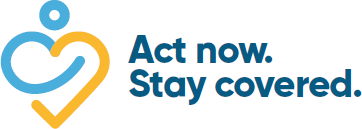 Executive Office of Health and Human Services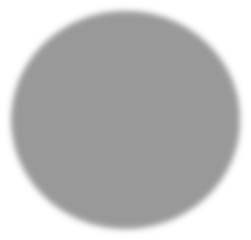 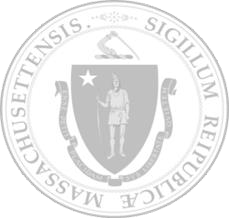 CONFIDENTIAL; FOR POLICY DEVELOPMENT PURPOSES ONLYAgendaWho this information is forThis presentation contains information for individuals working in the community who typically interact with MassHealth membersIt is intended to give these individuals helpful tips for how they can help MassHealth members understand how to complete their renewalThese tips cover basic assistance – such as reminding members of important deadlines, helping them understand written instructions, and directing them towards official MassHealth resourcesThey do not imply that individuals may access a MassHealth’s member’s private information or act on their behalf‒	All individuals using this guide should remember that a MassHealth’s member private health information (PHI) is protected under HIPAA Privacy Rules. This means that individuals working with MassHealth members should not distribute MassHealth member information internally or externally unless authorized to do so.Furthermore, the right to access or update a MassHealth’s member’s information is reserved for officially designated representatives, certain MassHealth employees, and Certified Application Counselors (CAC) / Navigators‒	If you or your organization is interested in becoming a CAC, see page 18However, you do not need to be an official representative or CAC to meaningfully help a member. The tips in this guide will help you, as an individual, have an important and positive impact on MassHealth membersWhat is a MassHealth renewal?Federal law requires MassHealth to regularly check whether members are still eligible for MassHealth. This ‘check’ is called a “renewal” (also sometimes called an “annual review”)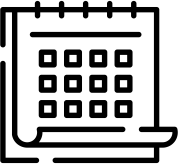 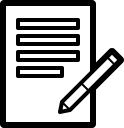 Renewals and annual reviews need to occur every yearMembers get their renewal forms in the mail‒	Renewals occur at the household level, and are sent to the Head of Household‒	Some members may be automatically renewed. This means that MassHealth will automatically process a member’s renewal by matching their information against state and federal data. In this case, MassHealth does not need any new information and no action is needed.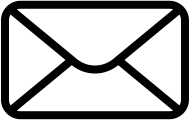 ‒ If MassHealth does not have enough information to automatically renew a member, members will need to report new information. They will get a renewal form in a blue envelope. If members do not reply, their coverage may endWhy are we talking about renewals this year?At the beginning of the COVID-19 public health emergency (PHE), the federal government implemented continuous coverage requirementsIn response to these requirements, MassHealth put protections in place in February 2020 that prevented members’ MassHealth coverage from ending.The federal government ended continuous coverage requirements on April 1, 2023. At this time,MassHealth returned to our standard annual eligibility renewal processesAll members will be renewed by MassHealth to ensure they still qualify for their current benefit. However, many members will be automatically renewed, including those who receive Social Security Insurance (see next page for more details)These renewals are taking place over 12 months, from April 2023 – 2024. This means thatmembers could get their renewal forms in the mail at any time during this 1 year periodA note on automatic renewalsWhenever possible, MassHealth will attempt to automatically process a member’s renewal through multiple avenuesCertain members who belong to the following categories may be automatically renewed in the April 2023-April 2024 redeterminations cycle:‒	Members receiving SSI through the U.S. Social Security Administration because they are 65 and older and have limited income/resources‒	Members receiving SSI through the U.S. Social Security Administration because they are disabled andhave limited income/resources‒	Members receiving TANF (Temporary Assistance of Needy Families) through DTA‒	Members who are currently or formerly in the custody of the Department of Children & Families (DCF) who are:‒	Ages 0-18‒	Ages 18-22 and adopted (previously in DCF custody)‒	Ages 18-26 and not adopted (former foster youth)‒	Children and youth in custody of the Department of Youth Services (DYS)However, if these members receive a blue envelope with a renewal notice, or any other mail with a call to action from MassHealth, they must respondA note on what it means to return to standard eligibility rulesW hile federal continuous coverage requirements were in place, MassHealth did not redetermine member eligibility when they received information that may have impacted their eligibilityUnder standard eligibility rules, when a member updates their account with new information that may affect their eligibility (e.g., change in income), MassHealth must promptly redetermine the member’s eligibilityAs of April 1, 2023, when members report information that may affect their eligibility such as income or pregnancy, the benefits for their household may stay the same, increase, decrease, or endAll members can call MassHealth at 800-841-2900 (TDD/TTY: 711) to update their contact information without impacting their eligibilityThere are two ways you can help members stay covered**Note that you may, upon request, help members read their mail and understand instructions. You may not access their private information or act on their behalf, unless you are an Authorized Representative Designee (ARD)How to help MassHealth members prepare for renewals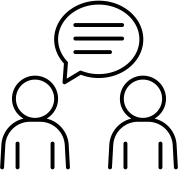 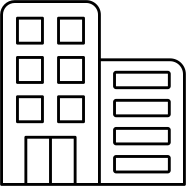 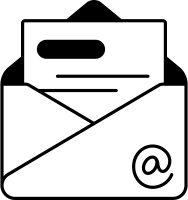 Ask them if they’ve moved in the past few years (since 2020) and tell them to call MassHealth to update their contact informationRemind them to read all mail that could be from MassHealth, and to be on the look-out for a blue envelopeTell them they can come to you for help when mail from MassHealth arrivesPost flyers telling members about the upcoming renewals‒	You can find flyers in the Phase 2 toolkit that MassHealth has distributed to you‒	If you haven't yet received a toolkit, you can download one at https://www.mass.gov/info- details/redeterminations- outreach-toolkit-phase-2Send an email blast on a regular basis (e.g., ~monthly April – April) educating members about the upcoming renewals‒	You can find a sample email in the Phase 2 toolkit – please customize this as appropriate for your audience‒	Add a line about how members can come to you for support when they receive their renewal‒	If you haven't yet received a toolkit, you can downloadone at https://www.mass.gov/info-details/redeterminations- outreach-toolkit-phase-2More details: members should call MassHealth customer service to update their contact informationIt is important that members update their contact information so MassHealth can reach them when it is time for their renewal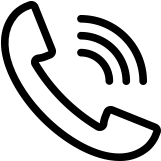 To update their address, phone, or email address, members should call MassHealth Customer Service at (800)-841-2900, TDD/TY: 711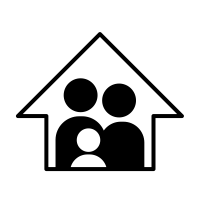 More details: overview of member renewal timelinesSelected for Renewal & Auto-renewal attemptedWhenever possible, MassHealth will automatically process a member’s renewal by matching their information against state and federal data setsRenewal Notices inBlue Envelope (45 days to respond)If a member’s renewal cannot be automatically processed, they will receive a blue envelope in the mail with a renewal form to complete and return to MassHealth.Typically, members have 45 days to respond to renewal notices (members in a Long-term Care facility have 30 days to respond)Request for Information (RFI)(90 days to respond)If members respond to renewal notices but MassHealth still needs more information from the member, members have an additional 90 days to respond to that request for informationTermination NoticeTypically, members have at least 14 days after receiving a termination notice before their benefits stopRenewal Reconsideration Period(90-days)*During the reconsideration period a member who has been closed for failure to respond to their renewal notice can contact MassHealth to complete their renewal and will be reinstated to the day that they were closed, as long as they contact MassHealth within 90 days of their MassHealth coverage terminating*The 90-day renewal reconsideration period only applies for failure to respond to a renewal notice but DOES NOT apply for failure to respond to RFIs, verifications, or other types of notices.More details: All members can choose to initiate aredetermination before they receive their blue envelopeIf a member chooses to initiate a redetermination by providing updated eligibility information, their coverage may stay the same, increase, decrease, or endAny member can elect to be redetermined at any time (e.g., before they receive their blue envelope) by providingMassHealth with updated eligibility information.Choosing to be redetermined before they receive a blue envelope will reset a member’s renewal ‘clock’, meaning that their next renewal will be due 12 months from the date they choose to be redeterminedAllowing members to complete their redetermination without waiting for their blue envelope has important benefits:Reduces the number of members losing coverage due to non-responseImproves income information used to determine subsidy eligibility on the Connector, for members no longer eligible for MassHealthAny MassHealth member can update their contact information without going through a full redetermination.Updating their contact information is critical to ensure that MassHealth can reach members when it is their time to renewAll members can call MassHealth at 800-841-2900 (TDD/TTY: 711) to update their contact information without impacting their eligibilityMore details: how to help members complete their renewalHelp members go online to www.mahix.org/individual (or the individualized link provided in the notice in the blue envelope) [Easiest way!]*Help members complete the application and mail it back to Health Insurance Processing Center, PO Box 4405, Taunton, MA 02780 or fax it to 1-857-323-8300Have members call the MassHealth Customer Service center at (800) 841-2900, TDD/TTY: 711Help members schedule an appointment with a MassHealth representative. Use our online scheduling tool at: www.mass.gov/info-details/schedule-an-appointment- with-a-masshealth-representativeIf the member’s renewal notice has an eSubmission number, you can help them submit their renewal online via document upload or fillable form at https://mhesubmission.ehs.mass.gov/esb [Easiest way!]Help members complete the application and mail it back to MassHealth Enrollment Center, PO Box 290794, Charlestown, MA 02129 or fax it to 1-617-887-8799Have members call the MassHealth Customer Service center at (800) 841-2900, TDD/TTY: 711Help members schedule an appointment with a MassHealth representative. Use our online scheduling tool at: www.mass.gov/info-details/schedule-an-appointment- with-a-masshealth-representative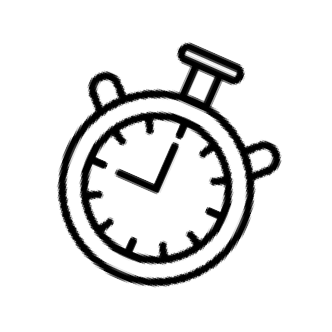 * Referred eligible members who receive eligibility from another agency will not have access to an online account** Renewals for members in long term care facilities are due in 30 daysTell members to look out for the blue envelope!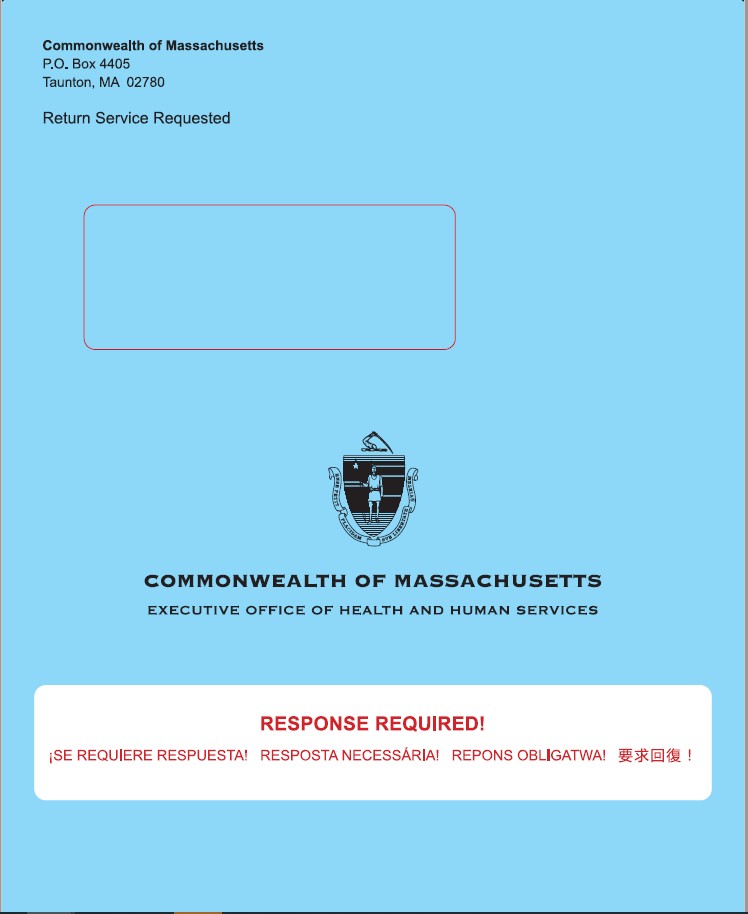 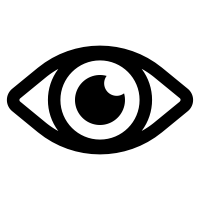 How to help MassHealth members complete their renewal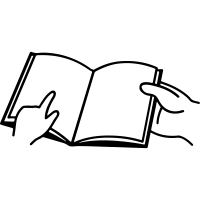 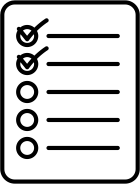 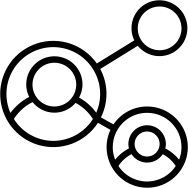 Help them read & understand mail from MassHealthHelp them understand the contents of their blue envelope, renewal notice, or other MassHealth forms‒	If they are vision-impaired, read them the phone number to call to request a large print or braille version, and help them update their notice preferences‒	Help translate language as necessary (forms will arrive in multiple languages)‒	Circle the date they must renew by‒	Walk through the instructions with them and make sure they understand what action they need to takeHelp the member decide how they will complete their renewal– online, via phone, via paper, etc.‒	Online renewals are the fastest & easiest when possible – you can help members with this!‒ See following pages for more information on how members can complete renewalsMake a concrete plan with the member about how they will gather the supporting documentation and when they will submit the renewal by (i.e., a concrete date)If a member has questions on their renewal that you cannot answer, connect them with MassHealth resources that exist to support themThese resources include (see following pages for more details):‒	The MassHealth EnrollmentCenters (MECs)‒	Certified Application Counselors and Navigators‒	The MassHealth Customer Service CenterMore details: resources that exist to help members with their renewalsRESOURCE	DESCRIPTIONMassHealth Enrollment Centers (MECs) provide members with phone, virtual, or in-person assistance with their applications from MassHealth staffWe recommend that members schedule an appointment ahead of time at www.mass.gov/info- details/schedule-an-appointment-with-a-masshealth-representative. Appointments can be via phone, virtual, or (starting in July) in-personThere are 6 MECs across the State – find the nearest one online at https://www.mass.gov/service-details/masshealth-enrollment-centers-mecsCertified Application Counselors (CACs) and Navigators are a community-based resource to help members apply for and renew health insurance benefits. They are trained by MassHealth but are not MassHealth staffPeople who need help to keep their MassHealth coverage and people who are no longer eligible for MassHealth can get help from CACs and NavigatorsHelp from CACs and Navigators is free but may require an appointment. You can also go online to find the nearest organization at https://my.mahealthconnector.org/enrollment-assistersIf the member has questions about their MassHealth renewal you cannot answer, you can have them call the MassHealth Customer Service center.Phone number: (800) 841-2900; TDD/TTY: 711Hours: Monday-Friday 8am-5pm. Assistance is available in English, Spanish, Haitian Creole, Portuguese, Mandarin, Vietnamese, Arabic, and members may request a translator for any other language.More details: Language and translation supportsThe redetermination member-facing toolkit (including flyers, posters, and key messaging) is available in 9 languages - English, Spanish, Portuguese, Haitian Creole, Vietnamese, Khmer, Chinese, Arabic, Cape Verdean CreoleCommunity outreach through HCFA will include local language television & radio stationsGrants to community-based organizations (CBOs) will include those focused on immigrants & refugeesMassHealth will publish vlogs incorporating ASL, and offer live ASL translation during redetermination webinars recorded & published onlineRenewal forms will be mailed in English or Spanish, and are available in large print or Braille. Renewal packages will include Babel notices (notice that the document contains key information translated into multiple languages)For members who require translation of forms, members can receive free translation services by calling the Customer Service Center at (800) 841-2900; TDD/TTY: 711The contact center has representatives who speak English, Spanish, and Haitian Creole, and access to a language line where an interpreter will join the call. Interpreter services are available in Portuguese, Mandarin, Vietnamese, and Arabic. Members may also request a translator for any other language.MassHealth will publish a list of CAC organizations who speak foreign languagesFor individuals who speak ASL, MassHealth offers on-demand VRI in-person at the MassHealth Enrollment CentersMore details: Plans are also reaching out to members to support renewalsPlans will conduct calls, emails, and/or text messaging to alert members about their upcoming renewal, including live outbound callsPlans will partner with primary care physicians and other providers to raise awareness about the importance of responding to MassHealth requests. This may include providing member-facing materials to provider officesPlans will ensure inbound call protocols are in place to ask members about renewals and direct members to renewal support resourcesPlans are also encouraged to explore additional ways to outreach members, such as mailed letters, in-person enrollment events,or media buysPlans will work to validate and update member contact information and share all new contact information with MassHealthMassHealth will send files each week to plans and community partners that identify members who have had their eligibility protected during the MOE period as well as members who will receive renewal packages that weekPlans will use these files to support member outreach, both inbound and outboundSpecial considerations for persons with disabilities preparing for renewalsIf members no longer qualify for MassHealth, you can help them find affordable coverageEven if a member thinks that they are likely no longer eligible for MassHealth, they should still complete their renewal form because it will help MassHealth determine other affordable healthcare options for themFor members under 65, affordable plan options are available through the MA Health Connector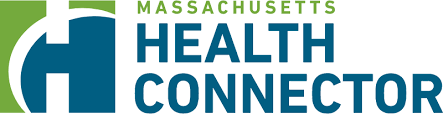 ‒	Members can visit https://www.mahealthconnector.org/ or call Customer Service at 1-877- MA ENROLL (1-877-623-7773) to learn more or enroll in a plan‒	Losing MassHealth coverage is a Qualifying Life Event (QLE), which allows members to enroll in a plan through the Health Connector outside of the regular Open Enrollment PeriodFor members over 65, other affordable options are available‒	Individuals who do not qualify for Medicare may be eligible for Connector coverage. For those eligible for Medicare, loss of MassHealth is a Special Enrollment Period (SEP) that allows individuals to enroll in Medicare outside of standard enrollment periods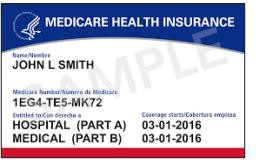 ‒	Members who lost MassHealth because they lost Social Security Income (SSI) due to certain conditions may be able to re-apply‒	If members are no longer eligible for MassHealth, they may qualify for the Medicare Savings Program (MSP) (sometimes known as “MassHealth Buy-in”), which is a federally funded program that pays for some or all of Medicare recipient’s premiums, deductibles, co-payments, and co-insurance‒	Other programs that members may qualify for include: the Frail Elder Waiver (FEW), the Program of All Inclusive Care for the Elderly (PACE), Prescription Advantage, and other programs / services run through Aging Services Access Points (ASAPs)If members want to share their information with a third party or have the third party complete their renewal on their behalf, they must fill out a PSI or ARD formMore details:Signed PSI and ARD forms give MassHealth permission to alert the designee when a member is up for renewal‒	PSI designees receive a notification in the mail that the member is up for renewal‒	ARD designees receive both a notice and a blank renewal formBoth the PSI and ARD forms allow the member’s designee to help the member call MassHealth‒	A PSI designee can call MassHealth with the member on the phone and get verbal consent for them to make changes on themember’s behalf‒	An ARD designee can call by themselves to make changes on behalf of the memberMembers should make sure their PSI/ARD forms are up-to-date‒	The PSI forms ends 12 months after MassHealth receives them unless otherwise specified, so new ones may need to be completed before a member’s renewal‒	The ARD forms are valid until the member chooses to change themIf a member is in a long-term care facility, the PSI form is generally the right option for allowing facility staff to help them with applications or renewalsThe PSI and ARD forms can be found onlineThese details and more are captured in the “MassHealth Renewal Help Guide”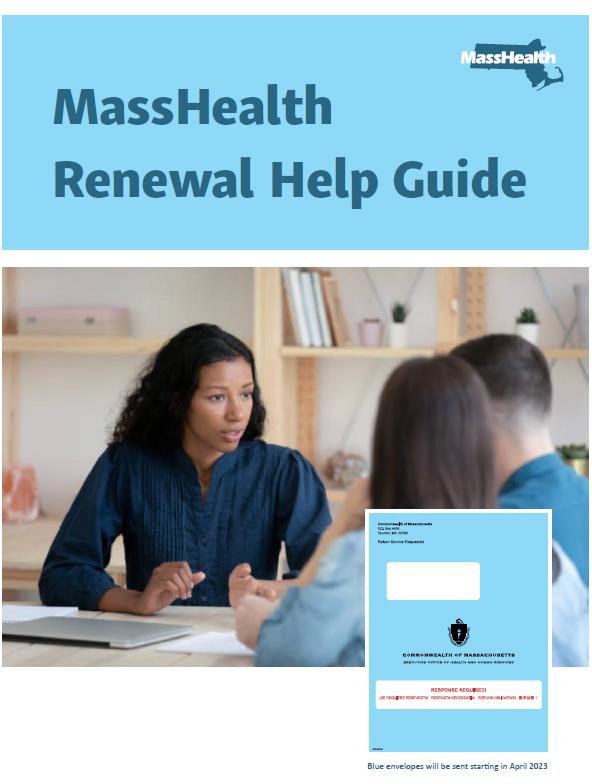 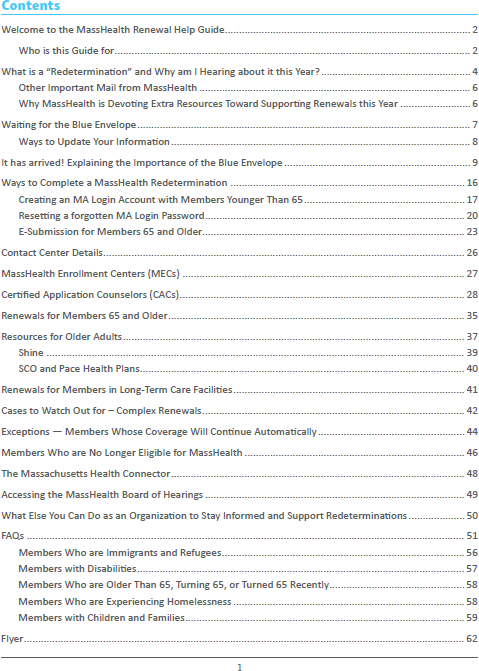 https://www.mass.gov/doc/masshealth-renewal-help-guide/downloadYou can also visit our renewal website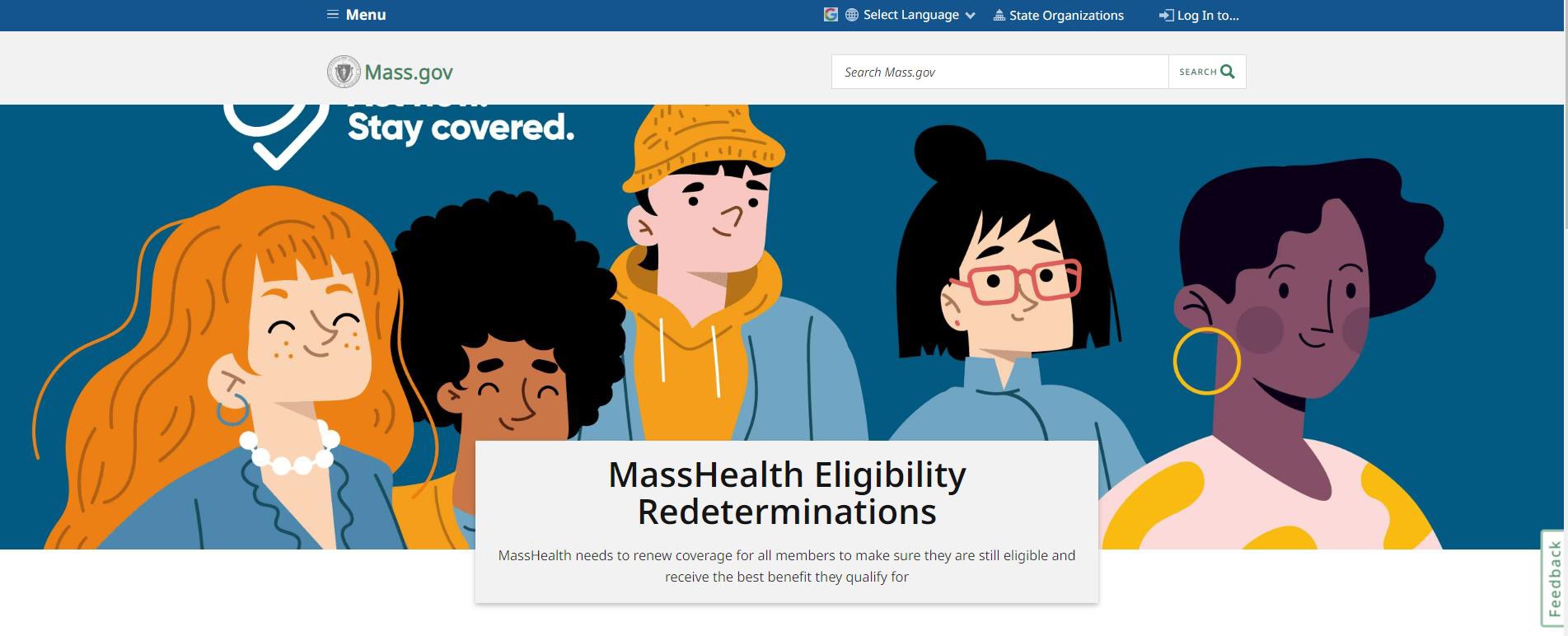 mass.gov/masshealthrenewAnd access the Phase 2 Redeterminations Outreach Toolkit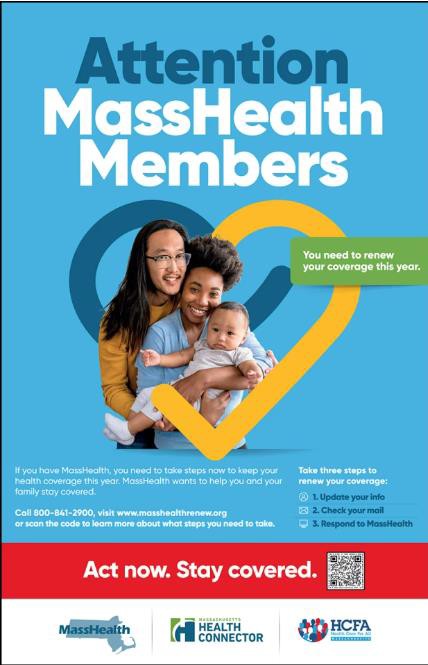 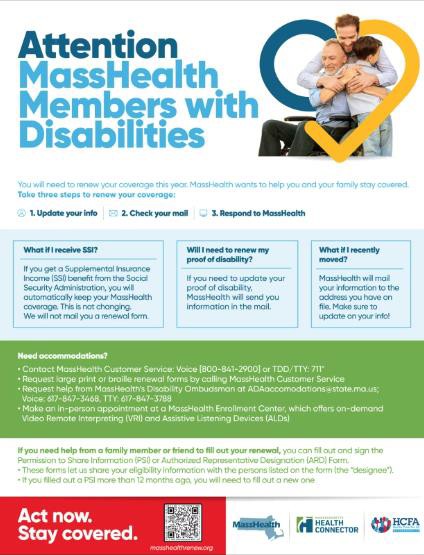 https://www.mass.gov/info-details/redeterminations-outreach-toolkit-phase-2Other ways you can helpSign up for the MassHealth Eligibility Redeterminations Email List - Sign up to receive emails for the latest news and updates on MassHealth’s redetermination process: www.mass.gov/forms/masshealth-eligibility-redeterminations-email-list-sign- upJoin the Massachusetts Health Care Training Forum (MTF) email list and attend trainings - MTF aims to communicate accurate, timely information relating to MassHealth policies and operations, other state programs, and public assistance programs and services to all health care organizations and community-based agencies. Upcoming sessions will focus on MassHealth redeterminations.Click here to join the email list: www.surveymonkey.com/r/MTFListservNEW2021For more information, visit the MTF website: https://www.masshealthmtf.org/Become part of the CAC program - Certified Application Counselors (CACs) help people apply for health insurance benefits, enroll in health plans, and maintain health insurance coverage. In Massachusetts, the CAC Program is a joint program, administered by MassHealth and supported by the Massachusetts Health Connector.The CAC Program is a voluntary program, no one pays for the help they receive from a CAC.Individuals do not need a CAC to apply for or receive benefits. CACs help people apply for health insurance benefits, enroll in health plans, and maintain health insurance coverageIndividuals alone cannot become CACs. Your organization must partner with MassHealth and the Massachusetts Health connector, and then individuals within your organization can be trained as CACsIf you are interested in the CAC Program email us at mahealthconnectortraining@massmail.state.ma.us.Final tips and remindersIf members are under 65, the fastest and easiest way to renew their coverage is online using their MA Login Account at www.mahix.org/individual.If members are over 65 or in a nursing facility or HCBS waiver, they can find information about the best way to renew their coverage by visiting www.mass.gov/masshealthSACARemind members to tell MassHealth if they need to update their contact informationDue to the large number of renewals that need to be done this year, members may have longer than usual hold times at the Customer Service centerMembers may not get their renewal forms right away – be on the lookout from now until April 2024Please use the resources available to help you help members (the MECs, the Customer Service center, CACs / Navigators). MassHealth thanks you for your invaluable help making sure members keep the best coverage they qualify forRenewal ElementActions NeededAgreements to shareinformationMembers may have a family member or someone else in their life assist them with managing their MassHealth. For MassHealth to share information with another person, they will need to complete either the Permission to Share Information (PSI) form or the Authorized Representative Designation (ARD) form.Permission to Share Information (PSI) form – this form allows MassHealth to share information about your eligibility with the person listed on the form (the “designee”) (https://www.mass.gov/doc/masshealth-permission-to-share-information-psi-form-english- 0/download)Authorized Representative Designation (ARD) form – this form allows MassHealth to share information with the person listed on the form (the “designee”) and also for that person to make decisions for you (https://www.mass.gov/doc/authorized-representative- designation-form-english-0/download)PSI forms expire after 12 months. If someone who assist a member needs to renew their PSI or ARDAccommodationsMassHealth has accommodations for older adults and people with disabilities. These accommodations include:A Disability Ombudsman that can provide personal assistance by explaining MassHealth processes and requirements and helping applicants or members filling out forms over the telephone. The Ombudsman can also arrange meetings with MassHealth staff, si gn language interpretation, or CART services. The Ombudsman can be reached at ADAaccomodations@state.ma.us; Voice: 617-847- 3468, TTY: 617-847-3788A TTY/TTD phone number for members who are deaf or hard of hearingThe option to request large print or braille renewal forms by calling MassHealth Customer Service at (800) 841-2900On demand Video Remote Interpreting (VRI) and Assistive Listening Devices (ALDs) at all MassHealth Enrollment Centers (MECs)Proof of disabilityIf a member had a disability determination completed by Disability Evaluation Services (DES) or the Social Security Administration , the member may not need to submit additional proofIf a member is older than the age of 18 and have had a disability determination completed by DES that has expired, they may have to complete a disability review to continue eligibility. MassHealth will let the member know of the steps they need to take and what kind of documentation is neededIf a member has not been determined disabled by the Social Security Administration or DES , and have an injury, illness, or disability that is expected to last more than 12-months, they should report this on their renewal. MassHealth will send a member more information when we get their completed renewal form